ტექნიკური დავალება#1ობიექტის დასახელება„9 აპრილი“2ობიექტის მოკლე აღწერაბუსტერული სატუმბო სადგური, მდებარეობს გარდაბანში (81.15.08.338).  სატუმბოში დამონტაჟებული 3+1 ტუმბო-აგრეგატი, იმართება „Grundfos“_ის მართვის პანელით. სისტემა მუშაობს ავტომატურად,ხოლო მისი ფუნქცია, დავალების მიხედვით, დამწნეხ ქსელში წნევის შენარჩუნებაა.3სისტემის დასახელებას/ს „9 აპრილი“-ში მართვისა და მონიტორინგის სისტემის მოწყობა.4სისტემის ძირითადი ფუნქციებიმონიტორინგი:შემწოვი და დამწნეხი ქსელის წნევის, ასევე წნევის დავალების „Setpoint“ გამოტანა GWP-ს სერვერზე.ტუმბო-აგრეგატის მართვის პროცესიდან მიღებული ინფორმაციის (ქსელის ძაბვა, სიშირე, ძრავის მდგომარეობა, ჩართულ ძრავების რაოდენობა, გამავალი დენი, მოხმარებული სიმძლავრე, ავარიის შესახებ ინფორმაცია) გამოტანა GWP-ს სერვერზე .შემწოვი და დამწნეხი ურდულის მდგომარეობა.მართვა:დისტანციურად, ავტომატური მართვიდან მექანიკურზე გადაყვანა და პირიქით.მითითებული წნევის დავალების  ცვლილება.ინდივიდუალურად კონკრეტული ტუმბოს ამოღება მართვიდან ან პირიქით.დისტანციურად, სადგურის ჩართვა/გამორთვა.დისტანციურად, მართვის სისტემის გადატვირთვა  „Reset“.ელექტრო მართვადი ურდულების დაკეტვა/გაღება.შენიშვნა: ინფორმაციის გადმოცემა, GWP-ს  მონაცემთა ბაზაში, უნდა მოხდეს რეალურ დროში.5ობიექტზე არსებული მოწყობილობებისადგურში დამონტაჟებულია „Grundfos“_ის ბუსტერული ტუმბოების მართვის სისტემა.6.შემსრულებელი მოწყობილობები PLC/RTU 8შესასრულებელი სამუშაოების შამონათვალისადგურში დამონტაჟებული „Grundfos“_ის ბუსტერული ტუმბოების მართვის სისტემის ინტეგრაცია დისტანციური მართვისა და მონიტორინგის სისტემასთან.  დამონტაჟდეს შემწოვ და დამწნეხ კოლექტორზე ელექტრო მართვადი ურდული.9სპეციალური მოთხოვნებიინფორმაციის მიმოცვლა, უნდა მოხდეს ოპტკურ ბოჭკოვანი კავშირის მეშვეობით, ნაცვლად ფიჭვური კავშირისა.  მართვის სისტემის, ძირითად მმართველ მოწყობილობად, გამოყენებულ უნდა იქნას კომპანია “LACROIX“ –ის  ან „MICROCOM“-is მიერ წარმოებული პროდუქტი (PLC/RTU, Analog and Digital IO Modules).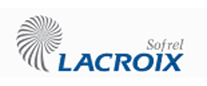 SOFREL 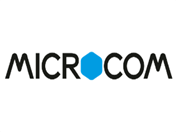 MICROCOM